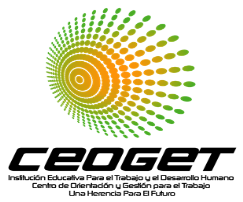 TECNICO EN CONTABILIDAD Y FINANZAS 2016UNIDAD DE APRENDIZAJE PAQUETES CONTABLESFINAL MODULO DE FORMACION PAQUETES CONTABLESA través del Programa MONICA 8,5.  Realice los asientos contables, teniendo en cuenta generar los documentos soportes de cada transacción.  Cada venta debe llevar su respectiva factura  y asiento, cada orden de compra debe llevar su reporte de compra, libro mayor, balance general, estado de resultados o de pérdidas y ganancias y reporte de Kardex.CREAR LA SIGUIENTE EMPRESA:TEXTILES SABANA S.A.SSabaneta, carrera 31-20, Teléfono: 8500115, Fax:8401230NIT: 900128540-6Crear el siguiente cliente:STATIC COLORS S.A.S, Medellín, Calle 32 barrio Holanda, teléfono 2885960, Contacto Pedro Calle, NIT 900580555,  cupo de crédito $ 26.000,000.MODA y MODOS sas, Sabaneta, Calle del banco 13-22, Tel: 2889855, contacto Ana María Arango, NIT:900870900. Cupo de crédito $5,000,000.Crear el siguiente proveedor.ANDINA TEXTILES S.A.S, Medellín, Carrera 52-23, tel 5600125, Marly Perez.  900222888-1MARGEN DE GANANCIA DE LOS PRODUCTOS: 47%.RETENCION DEL 2,5% sobre base de retención.IVA DEL 19%Se crea la empresa con el aporte de dos socios, $20,000,000 en efectivo, $13.000.000 en un vehículo, $29,000,000 en cuenta del Banco de Bogotá y $5.000.000 en equipos de oficina.Se le compra a ANDINA TEXTILES S.A.S a crédito 450 camisetas estampadas, $23,000 C/u mas IVA,  340 camisetas bordadas, $31,000 C/U más IVA. Retención del 2,5%.Banco de Occidente nos hace un préstamo por $9, 000,000. Realizan transferencia.Se le cancelan $560.000 por honorarios a un asesor de ventas,  se paga en cheque.Se realiza la venta a STATIC COLORS S.A.S de 350 camisetas estampadas y 200 camisetas bordadas, (precio según margen de ganancia).   IVA 16%, retención 2,5%. Cancelan por transferencia.Se le abona a ANDINA TEXTILES S.A.S, el 50% de lo que le debemos, se hace cheque.Se traslada el 90% del efectivo a la cuenta del Banco de Bogota de la empresa.Se le compra a ANDINA TEXTILES S.A.S 200 camisetas $18,000 C/u, 250 camisetas bordadas $21.000 C/u. se cancela en cheque. IVA 16%, retención 2,5%.Se le abona al banco $3.000.000Se pagan salarios por $5,000,000 en cheque.Se cancela arrendamiento del local en cheque por $700.000.Se vende a MODA y MODOS 100 camisetas estampadas y 150 camisetas bordadas, cancelan por consignación, IVA 16%, retención 2,5%.Se le hace un préstamo a un empleado, $500.000 en efectivo.Al finalizar su examen, cree una carpeta con su nombre y fecha,  dentro de ella guardara los siguientes documentos.Las dos facturas.Las dos órdenes de compra.Libro diarioBalance generalEstado de resultados.Informe de kardex.Nota:  No cambiarle el nombre al archivo al guardarlo.